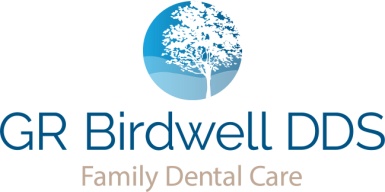 PATIENT INFORMATION SHEETPATIENT NAME: LAST________________________FIRST____________________MIDDLE______________AGE________DATE OF BIRTH_____________________________SOCIAL SECURITY #_______________________SEX (M/F) __________ADDRESS __________________________________________________________CITY____________________________STATE___________ZIP______________________EMAIL____________________________________________________HOME#_________________________WORK#_______________________CELL#_________________________________MARITAL STATUS: SINGLE___________________MARRIED_____________WIDOWED__________DIVORCED__________EMPLOYER_________________________________________________________________________________________OCCUPATION (IF RETIRED, FORMER OCCUPATION) _________________________________________________________SPOUSE NAME______________________________________________________________________________________MOTHER/FATHER NAME (IF PATIENT IS A MINOR)__________________________________________________________TO WHOM SHALL STATEMENTS BE SENT (IF OTHER THAN PATIENT)? __________________________________________ADDRESS (IF DIFFERENT FROM PATIENT) _________________________________________________________________CONTACT PERSON IN CASE OF EMERGENCY:NAME__________________________PHONE_________________________RELATIONSHIP________________________METHOD OF PAYMENT: CASH_______________CHECK________________CREDIT CARD__________________________ASSIGNMENT AND RELEASEI, THE UNDERSIGNED AUTHORIZE THE DOCTOR TO RELEASE ALL INFORMATION NECESSARY TO SECURE THE PAYMENT OF BENEFITS.  I ASSIGN DIRECTLY TO G.R. BIRDWELL, D.D.S. ALL INSURANCE BENEFITS, IF ANY, OTHERWISE PAYABLE TO ME FOR SERVICES RENDERED.  I UNDERSTAND THAT I AM FINANCIALLY RESPONSIBLE FOR ALL CHARGES WHETHER OR NOT PAID BY INSURANCE.  I AGREE TO PAY ALL COLLECTION COSTS, COURT COSTS, AND ATTORNEY FEES IF ACCOUNT IS TURNED OVER TO COLLECTIONS.  I AUTHORIZE THE USE OF THIS SIGNATURE ON ALL INSURANCE SUBMISSIONS.SIGNATURE______________________________________________________DATE______________________________